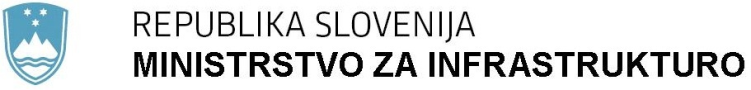 Langusova ulica 4, 1535 Ljubljana	T: 01 478 80 00	F: 01 478 81 39 	E: gp.mzi@gov.si	www.mzi.gov.siPRILOGE:Priloga 1 (spremni dopis – 1. del) – predlog sklepa Vlade Republike Slovenije z njegovo obrazložitvijo,Priloga 2 (spremni dopis – 2. del) – podatki o izvedbi notranjih postopkov pred odločitvijo na seji vlade s priloženimi mnenji,Priloga 3 (jedro gradiva) – Tarifa o določitvi cene vozniškega izpita Javne agencije Republike Slovenije za varnost prometa z obrazložitvijo z dne 6. 7. 2017 in Sklep Sveta Javne agencije Republike Slovenije za varnost prometa, št. 9002-2/2013/255 z dne 6. 7. 2017.PRILOGA 1 (spremni dopis – 1. del) – predlog sklepa Vlade Republike Slovenije z njegovo obrazložitvijo:PREDLOG SKLEPA VLADE REPUBLIKE SLOVENIJEVLADA REPUBLIKE SLOVENIJEŠtevilka:Ljubljana, dneNa podlagi 40. člena Zakona o javnih agencijah (Uradni list RS, št. 52/02, 21/04 – EZ-A in 33/11 – ZEKom-C) v povezavi s 77. členom Zakona o voznikih (Uradni list RS, št. 85/16 in 67/17) in 22. člena Sklepa o ustanovitvi Javne agencije Republike Slovenije za varnost prometa (Uradni list RS, št. 49/10, 73/10 in 40/17) je Vlada Republike Slovenije na … seji pod točko … dne … sprejela naslednjiSKLEP»Vlada Republike Slovenije daje soglasje k Tarifi o določitvi cene vozniškega izpita Javne agencije Republike Slovenije za varnost prometa.«.                                                                                  mag. Lilijana Kozlovič                                                                                   generalna sekretarkaPriloga:Tarifa o določitvi cene vozniškega izpita Javne agencije Republike Slovenije za varnost prometa z obrazložitvijo z dne 6. 7. 2017, Sklep Sveta Javne agencije Republike Slovenije za varnost prometa, št. 9002-2/2013/255 z dne 6. 7. 2017.Sklep prejmejo:Javna agencija Republike Slovenije za varnost prometa,Ministrstvo za infrastrukturo,Ministrstvo za javno upravo, Ministrstvo za finance,Služba Vlade Republike Slovenije za zakonodajo.OBRAZLOŽITEV PREDLOGA SKLEPA VLADE REPUBLIKE SLOVENIJE:Zakon o javnih agencijah (Uradni list RS, št. 52/02, 21/04 – EZ-A in 33/11 – ZEKom-C) v 40. členu določa, da agencija izda tarifo, s katero določi višini plačil za storitve, če opravlja storitve za posameznike in pravne osebe proti plačilu. Višina plačil za storitve, ki jih opravlja javna agencija, se določi glede na potrebno pokrivanje stroškov posamezne storitve javne agencije ter glede na načrtovane cilje in naloge, določene v programu dela javne agencije. Tarifa vsebuje posebno obrazložitev, v kateri se navede razloge za sprejem ali spremembo te tarife ter cilje, ki bi jih na ta način dosegli.Nadalje je v 22. členu Sklepa o ustanovitvi Javne agencije Republike Slovenije za varnost prometa (Uradni list RS, št. 49/10, 73/10 in 40/17) tudi določeno, da Vlada Republike Slovenije daje soglasje k izdaji ali spremembi tarife, če agencija sprejme tarifo skladno z Zakonom o javnih agencijah.Zakon o voznikih (Uradni list RS, št. 85/16 in 67/17) v 3. točki prvega odstavka 9. člena določa, da Javna agencija Republike Slovenije za varnost prometa, na podlagi javnega pooblastila, zagotavlja opravljanje vozniških izpitov, prav tako pa v 77. členu še določa, da ceno vozniškega izpita določi javna agencija s tarifo.S Tarifo o določitvi cene vozniškega izpita Javne agencije Republike Slovenije za varnost prometa, ki jo je na 22. redni seji dne 6. 7. 2017 obravnaval in sprejel Svet Javne agencije Republike Slovenije za varnost prometa, se enotna cena teoretičnega dela vozniškega izpita za vse kategorije motornih vozil in cene praktičnega dela vozniškega izpita, glede na posamezne kategorije motornih vozil določajo zaradi pokrivanja stroškov, ki nastajajo z izvrševanjem nalog, v okviru pooblastil in pristojnosti Javne agencije Republike Slovenije za varnost prometa, kot so:plače zaposlenih v Sektorju za vozniške izpite,materialni stroški zaposlenih na območjih, kjer se opravljajo vozniški izpiti (zlasti računalniška oprema, izobraževanja in usposabljanja, …) stroški nepremičnin, ki jih javna agencija uporablja za zagotavljanje opravljanja vozniških izpitov,vzdrževanje, dopolnjevanje, prevajanje, (…) banke testnih nalog za namen teoretičnega preverjanja znanja na vozniškem izpitu,članstva v mednarodnih organizacijah ter drugo mednarodno sodelovanje,sorazmerni delež stroškov, ki v zvezi z zagotavljanjem opravljanja vozniških izpitov, ki nastajajo na sedežu agencije,investicije v zagotovitev centrov za opravljanje vozniških izpitov tam, kjer takšnih površin in objektov ni ali jih ni mogoče najeti.Številka: 007-296/2017/14-02121708Številka: 007-296/2017/14-02121708Ljubljana, dne 12. 12. 2017Ljubljana, dne 12. 12. 2017GENERALNI SEKRETARIAT VLADE REPUBLIKE SLOVENIJEgp.gs@gov.siGENERALNI SEKRETARIAT VLADE REPUBLIKE SLOVENIJEgp.gs@gov.siZADEVA: Tarifa o določitvi cene vozniškega izpita Javne agencije Republike Slovenije za varnost prometa – predlog za obravnavo ZADEVA: Tarifa o določitvi cene vozniškega izpita Javne agencije Republike Slovenije za varnost prometa – predlog za obravnavo ZADEVA: Tarifa o določitvi cene vozniškega izpita Javne agencije Republike Slovenije za varnost prometa – predlog za obravnavo ZADEVA: Tarifa o določitvi cene vozniškega izpita Javne agencije Republike Slovenije za varnost prometa – predlog za obravnavo 1. Predlog sklepov vlade:1. Predlog sklepov vlade:1. Predlog sklepov vlade:1. Predlog sklepov vlade:Na podlagi 40. člena Zakona o javnih agencijah (Uradni list RS, št. 52/02, 21/04 – EZ-A in 33/11 – ZEKom-C) v povezavi s 77. členom Zakona o voznikih (Uradni list RS, št. 85/16 in 67/17) in 22. člena Sklepa o ustanovitvi Javne agencije Republike Slovenije za varnost prometa (Uradni list RS, št. 49/10, 73/10 in 40/17) je Vlada Republike Slovenije na … seji pod točko … dne … sprejela naslednjiSKLEP»Vlada Republike Slovenije daje soglasje k Tarifi o določitvi cene vozniškega izpita Javne agencije Republike Slovenije za varnost prometa.«.                                                                                  mag. Lilijana Kozlovič                                                                                   generalna sekretarkaPriloga:Tarifa o določitvi cene vozniškega izpita Javne agencije Republike Slovenije za varnost prometa z obrazložitvijo z dne 6. 7. 2017, Sklep Sveta Javne agencije Republike Slovenije za varnost prometa, št. 9002-2/2013-255 z dne 6. 7. 2017.Sklep prejmejo:Javna agencija Republike Slovenije za varnost prometa,Ministrstvo za infrastrukturo,Ministrstvo za javno upravo, Ministrstvo za finance,Služba Vlade Republike Slovenije za zakonodajo.Na podlagi 40. člena Zakona o javnih agencijah (Uradni list RS, št. 52/02, 21/04 – EZ-A in 33/11 – ZEKom-C) v povezavi s 77. členom Zakona o voznikih (Uradni list RS, št. 85/16 in 67/17) in 22. člena Sklepa o ustanovitvi Javne agencije Republike Slovenije za varnost prometa (Uradni list RS, št. 49/10, 73/10 in 40/17) je Vlada Republike Slovenije na … seji pod točko … dne … sprejela naslednjiSKLEP»Vlada Republike Slovenije daje soglasje k Tarifi o določitvi cene vozniškega izpita Javne agencije Republike Slovenije za varnost prometa.«.                                                                                  mag. Lilijana Kozlovič                                                                                   generalna sekretarkaPriloga:Tarifa o določitvi cene vozniškega izpita Javne agencije Republike Slovenije za varnost prometa z obrazložitvijo z dne 6. 7. 2017, Sklep Sveta Javne agencije Republike Slovenije za varnost prometa, št. 9002-2/2013-255 z dne 6. 7. 2017.Sklep prejmejo:Javna agencija Republike Slovenije za varnost prometa,Ministrstvo za infrastrukturo,Ministrstvo za javno upravo, Ministrstvo za finance,Služba Vlade Republike Slovenije za zakonodajo.Na podlagi 40. člena Zakona o javnih agencijah (Uradni list RS, št. 52/02, 21/04 – EZ-A in 33/11 – ZEKom-C) v povezavi s 77. členom Zakona o voznikih (Uradni list RS, št. 85/16 in 67/17) in 22. člena Sklepa o ustanovitvi Javne agencije Republike Slovenije za varnost prometa (Uradni list RS, št. 49/10, 73/10 in 40/17) je Vlada Republike Slovenije na … seji pod točko … dne … sprejela naslednjiSKLEP»Vlada Republike Slovenije daje soglasje k Tarifi o določitvi cene vozniškega izpita Javne agencije Republike Slovenije za varnost prometa.«.                                                                                  mag. Lilijana Kozlovič                                                                                   generalna sekretarkaPriloga:Tarifa o določitvi cene vozniškega izpita Javne agencije Republike Slovenije za varnost prometa z obrazložitvijo z dne 6. 7. 2017, Sklep Sveta Javne agencije Republike Slovenije za varnost prometa, št. 9002-2/2013-255 z dne 6. 7. 2017.Sklep prejmejo:Javna agencija Republike Slovenije za varnost prometa,Ministrstvo za infrastrukturo,Ministrstvo za javno upravo, Ministrstvo za finance,Služba Vlade Republike Slovenije za zakonodajo.Na podlagi 40. člena Zakona o javnih agencijah (Uradni list RS, št. 52/02, 21/04 – EZ-A in 33/11 – ZEKom-C) v povezavi s 77. členom Zakona o voznikih (Uradni list RS, št. 85/16 in 67/17) in 22. člena Sklepa o ustanovitvi Javne agencije Republike Slovenije za varnost prometa (Uradni list RS, št. 49/10, 73/10 in 40/17) je Vlada Republike Slovenije na … seji pod točko … dne … sprejela naslednjiSKLEP»Vlada Republike Slovenije daje soglasje k Tarifi o določitvi cene vozniškega izpita Javne agencije Republike Slovenije za varnost prometa.«.                                                                                  mag. Lilijana Kozlovič                                                                                   generalna sekretarkaPriloga:Tarifa o določitvi cene vozniškega izpita Javne agencije Republike Slovenije za varnost prometa z obrazložitvijo z dne 6. 7. 2017, Sklep Sveta Javne agencije Republike Slovenije za varnost prometa, št. 9002-2/2013-255 z dne 6. 7. 2017.Sklep prejmejo:Javna agencija Republike Slovenije za varnost prometa,Ministrstvo za infrastrukturo,Ministrstvo za javno upravo, Ministrstvo za finance,Služba Vlade Republike Slovenije za zakonodajo.2. Predlog za obravnavo predloga zakona po nujnem ali skrajšanem postopku v državnem zboru z obrazložitvijo razlogov:2. Predlog za obravnavo predloga zakona po nujnem ali skrajšanem postopku v državnem zboru z obrazložitvijo razlogov:2. Predlog za obravnavo predloga zakona po nujnem ali skrajšanem postopku v državnem zboru z obrazložitvijo razlogov:2. Predlog za obravnavo predloga zakona po nujnem ali skrajšanem postopku v državnem zboru z obrazložitvijo razlogov:////3.a Osebe, odgovorne za strokovno pripravo in usklajenost gradiva:3.a Osebe, odgovorne za strokovno pripravo in usklajenost gradiva:3.a Osebe, odgovorne za strokovno pripravo in usklajenost gradiva:3.a Osebe, odgovorne za strokovno pripravo in usklajenost gradiva:mag. Igor Velov, direktor Javne agencije Republike Slovenije za varnost prometa,mag. Darja Kocjan, generalna direktorica Direktorata za kopenski promet, Ministrstvo za infrastrukturo.mag. Igor Velov, direktor Javne agencije Republike Slovenije za varnost prometa,mag. Darja Kocjan, generalna direktorica Direktorata za kopenski promet, Ministrstvo za infrastrukturo.mag. Igor Velov, direktor Javne agencije Republike Slovenije za varnost prometa,mag. Darja Kocjan, generalna direktorica Direktorata za kopenski promet, Ministrstvo za infrastrukturo.mag. Igor Velov, direktor Javne agencije Republike Slovenije za varnost prometa,mag. Darja Kocjan, generalna direktorica Direktorata za kopenski promet, Ministrstvo za infrastrukturo.3.b Zunanji strokovnjaki, ki so sodelovali pri pripravi dela ali celotnega gradiva:3.b Zunanji strokovnjaki, ki so sodelovali pri pripravi dela ali celotnega gradiva:3.b Zunanji strokovnjaki, ki so sodelovali pri pripravi dela ali celotnega gradiva:3.b Zunanji strokovnjaki, ki so sodelovali pri pripravi dela ali celotnega gradiva:////4. Predstavniki vlade, ki bodo sodelovali pri delu državnega zbora:4. Predstavniki vlade, ki bodo sodelovali pri delu državnega zbora:4. Predstavniki vlade, ki bodo sodelovali pri delu državnega zbora:4. Predstavniki vlade, ki bodo sodelovali pri delu državnega zbora:////5. Kratek povzetek gradiva:5. Kratek povzetek gradiva:5. Kratek povzetek gradiva:5. Kratek povzetek gradiva:S Tarifo o določitvi cene vozniškega izpita Javne agencije Republike Slovenije za varnost prometa (v nadaljevanju: tarifa), ki jo je na 22. redni seji dne 6. 7. 2017 obravnaval in sprejel Svet Javne agencije Republike Slovenije za varnost prometa, se določajo enotne cene teoretičnega dela vozniškega izpita za vse kategorije motornih vozil in cene praktičnega dela vozniškega izpita, glede na posamezne kategorije motornih vozil, opravljanje katerih, skladno z določbo 3. točke prvega odstavka 9. člena Zakona o voznikih (Uradni list RS, št. 85/16 in 67/17), zagotavlja Javna agencija Republike Slovenije za varnost prometa. Skladno z določbo 22. člena Sklepa o ustanovitvi Javne agencije Republike Slovenije za varnost prometa (Uradni list RS, št. 49/10, 73/10 in 40/17), daje Vlada Republike Slovenije soglasje k izdaji ali spremembi tarife, če agencija sprejme tarifo skladno z Zakonom o javnih agencijah.S Tarifo o določitvi cene vozniškega izpita Javne agencije Republike Slovenije za varnost prometa (v nadaljevanju: tarifa), ki jo je na 22. redni seji dne 6. 7. 2017 obravnaval in sprejel Svet Javne agencije Republike Slovenije za varnost prometa, se določajo enotne cene teoretičnega dela vozniškega izpita za vse kategorije motornih vozil in cene praktičnega dela vozniškega izpita, glede na posamezne kategorije motornih vozil, opravljanje katerih, skladno z določbo 3. točke prvega odstavka 9. člena Zakona o voznikih (Uradni list RS, št. 85/16 in 67/17), zagotavlja Javna agencija Republike Slovenije za varnost prometa. Skladno z določbo 22. člena Sklepa o ustanovitvi Javne agencije Republike Slovenije za varnost prometa (Uradni list RS, št. 49/10, 73/10 in 40/17), daje Vlada Republike Slovenije soglasje k izdaji ali spremembi tarife, če agencija sprejme tarifo skladno z Zakonom o javnih agencijah.S Tarifo o določitvi cene vozniškega izpita Javne agencije Republike Slovenije za varnost prometa (v nadaljevanju: tarifa), ki jo je na 22. redni seji dne 6. 7. 2017 obravnaval in sprejel Svet Javne agencije Republike Slovenije za varnost prometa, se določajo enotne cene teoretičnega dela vozniškega izpita za vse kategorije motornih vozil in cene praktičnega dela vozniškega izpita, glede na posamezne kategorije motornih vozil, opravljanje katerih, skladno z določbo 3. točke prvega odstavka 9. člena Zakona o voznikih (Uradni list RS, št. 85/16 in 67/17), zagotavlja Javna agencija Republike Slovenije za varnost prometa. Skladno z določbo 22. člena Sklepa o ustanovitvi Javne agencije Republike Slovenije za varnost prometa (Uradni list RS, št. 49/10, 73/10 in 40/17), daje Vlada Republike Slovenije soglasje k izdaji ali spremembi tarife, če agencija sprejme tarifo skladno z Zakonom o javnih agencijah.S Tarifo o določitvi cene vozniškega izpita Javne agencije Republike Slovenije za varnost prometa (v nadaljevanju: tarifa), ki jo je na 22. redni seji dne 6. 7. 2017 obravnaval in sprejel Svet Javne agencije Republike Slovenije za varnost prometa, se določajo enotne cene teoretičnega dela vozniškega izpita za vse kategorije motornih vozil in cene praktičnega dela vozniškega izpita, glede na posamezne kategorije motornih vozil, opravljanje katerih, skladno z določbo 3. točke prvega odstavka 9. člena Zakona o voznikih (Uradni list RS, št. 85/16 in 67/17), zagotavlja Javna agencija Republike Slovenije za varnost prometa. Skladno z določbo 22. člena Sklepa o ustanovitvi Javne agencije Republike Slovenije za varnost prometa (Uradni list RS, št. 49/10, 73/10 in 40/17), daje Vlada Republike Slovenije soglasje k izdaji ali spremembi tarife, če agencija sprejme tarifo skladno z Zakonom o javnih agencijah.6. Presoja posledic za:6. Presoja posledic za:6. Presoja posledic za:6. Presoja posledic za:a)javnofinančna sredstva nad 40.000 EUR v tekočem in naslednjih treh letihjavnofinančna sredstva nad 40.000 EUR v tekočem in naslednjih treh letihDAb)usklajenost slovenskega pravnega reda s pravnim redom Evropske unijeusklajenost slovenskega pravnega reda s pravnim redom Evropske unijeNEc)administrativne poslediceadministrativne poslediceNEč)gospodarstvo, zlasti mala in srednja podjetja ter konkurenčnost podjetijgospodarstvo, zlasti mala in srednja podjetja ter konkurenčnost podjetijNEd)okolje, vključno s prostorskimi in varstvenimi vidikiokolje, vključno s prostorskimi in varstvenimi vidikiNEe)socialno področjesocialno področjeNEf)dokumente razvojnega načrtovanja:nacionalne dokumente razvojnega načrtovanjarazvojne politike na ravni programov po strukturi razvojne klasifikacije programskega proračunarazvojne dokumente Evropske unije in mednarodnih organizacijdokumente razvojnega načrtovanja:nacionalne dokumente razvojnega načrtovanjarazvojne politike na ravni programov po strukturi razvojne klasifikacije programskega proračunarazvojne dokumente Evropske unije in mednarodnih organizacijNE7.a Predstavitev ocene finančnih posledic nad 40.000 EUR:Javna agencija RS za varnost prometa na podlagi 3. točke prvega odstavka 9. člena Zakona o voznikih (Uradni list RS, št. 85/16 in 67/17; v nadaljnjem besedilu: ZVoz-1) zagotavlja opravljanje vozniških izpitov. Tarifa o določitvi cene vozniškega izpita Javne agencije Republike Slovenije za varnost prometa se sprejme na podlagi 77. člena ZVoz-1. Prihodki od tarife se bodo zbirali v proračunu RS, nato pa preko določb zakona, ki ureja izvrševanje proračuna RS, namensko dodelili Javni agenciji Republike Slovenije za varnost prometa za zagotavljanje dejavnosti opravljanja vozniških izpitov. Letno se predvideva prihodek v višini 2.600.000,00 EUR. V kolikor bi prišlo do spremembe v pričakovanjem prihodku, tarifa omogoča prilagoditev višine vozniškega izpita.Višina tarife temelji na odhodkih, ki nastajajo z zagotavljanjem opravljanja vozniških izpitov in številu vozniških izpitov, opravljenih v letu 2016.Teoretični del vozniškega izpita poteka enako ne glede na kategorijo motornega vozila, zato je cena enotna za vse kategorije vozniškega izpita. Pri praktičnem delu vozniškega izpita so kategorije združene glede na trajanje izpita in minimalno predpisano število ocenjevalcev, ki ocenjujejo izpit za posamezno kategorijo. Za kategorije A2, A in BE je glede trajanja upoštevan predlog novega pravilnika, ki ureja vozniški izpit. V letu 2016 je bilo neposredno za namen opravljanja vozniškega izpita opravljenih približno 62.000 ocenjevalec ur (približno 52.000 pri izpeljavi praktičnega dela in približno 10.000 pri izpeljavi teoretičnega dela vozniškega izpita).Strošek  vozniškega izpita, skladno z določbo 77. člena ZVoz-1, plača kandidat za voznika, s prihodki od tarife pa se bodo zagotavljali:plače zaposlenih v Sektorju za vozniške izpite,materialni stroški zaposlenih na območjih, kjer se opravljajo vozniški izpiti (zlasti računalniška oprema, izobraževanja in usposabljanja, …) stroški nepremičnin, ki jih javna agencija uporablja za zagotavljanje opravljanja vozniških izpitov,vzdrževanje, dopolnjevanje, prevajanje, (…) banke testnih nalog za namen teoretičnega preverjanja znanja na vozniškem izpitu,članstva v mednarodnih organizacijah ter drugo mednarodno sodelovanje,sorazmerni delež stroškov, ki v zvezi z zagotavljanjem opravljanja vozniških izpitov, ki nastajajo na sedežu agencije,investicije v zagotovitev centrov za opravljanje vozniških izpitov tam, kjer takšnih površin in objektov ni ali jih ni mogoče najeti.7.a Predstavitev ocene finančnih posledic nad 40.000 EUR:Javna agencija RS za varnost prometa na podlagi 3. točke prvega odstavka 9. člena Zakona o voznikih (Uradni list RS, št. 85/16 in 67/17; v nadaljnjem besedilu: ZVoz-1) zagotavlja opravljanje vozniških izpitov. Tarifa o določitvi cene vozniškega izpita Javne agencije Republike Slovenije za varnost prometa se sprejme na podlagi 77. člena ZVoz-1. Prihodki od tarife se bodo zbirali v proračunu RS, nato pa preko določb zakona, ki ureja izvrševanje proračuna RS, namensko dodelili Javni agenciji Republike Slovenije za varnost prometa za zagotavljanje dejavnosti opravljanja vozniških izpitov. Letno se predvideva prihodek v višini 2.600.000,00 EUR. V kolikor bi prišlo do spremembe v pričakovanjem prihodku, tarifa omogoča prilagoditev višine vozniškega izpita.Višina tarife temelji na odhodkih, ki nastajajo z zagotavljanjem opravljanja vozniških izpitov in številu vozniških izpitov, opravljenih v letu 2016.Teoretični del vozniškega izpita poteka enako ne glede na kategorijo motornega vozila, zato je cena enotna za vse kategorije vozniškega izpita. Pri praktičnem delu vozniškega izpita so kategorije združene glede na trajanje izpita in minimalno predpisano število ocenjevalcev, ki ocenjujejo izpit za posamezno kategorijo. Za kategorije A2, A in BE je glede trajanja upoštevan predlog novega pravilnika, ki ureja vozniški izpit. V letu 2016 je bilo neposredno za namen opravljanja vozniškega izpita opravljenih približno 62.000 ocenjevalec ur (približno 52.000 pri izpeljavi praktičnega dela in približno 10.000 pri izpeljavi teoretičnega dela vozniškega izpita).Strošek  vozniškega izpita, skladno z določbo 77. člena ZVoz-1, plača kandidat za voznika, s prihodki od tarife pa se bodo zagotavljali:plače zaposlenih v Sektorju za vozniške izpite,materialni stroški zaposlenih na območjih, kjer se opravljajo vozniški izpiti (zlasti računalniška oprema, izobraževanja in usposabljanja, …) stroški nepremičnin, ki jih javna agencija uporablja za zagotavljanje opravljanja vozniških izpitov,vzdrževanje, dopolnjevanje, prevajanje, (…) banke testnih nalog za namen teoretičnega preverjanja znanja na vozniškem izpitu,članstva v mednarodnih organizacijah ter drugo mednarodno sodelovanje,sorazmerni delež stroškov, ki v zvezi z zagotavljanjem opravljanja vozniških izpitov, ki nastajajo na sedežu agencije,investicije v zagotovitev centrov za opravljanje vozniških izpitov tam, kjer takšnih površin in objektov ni ali jih ni mogoče najeti.7.a Predstavitev ocene finančnih posledic nad 40.000 EUR:Javna agencija RS za varnost prometa na podlagi 3. točke prvega odstavka 9. člena Zakona o voznikih (Uradni list RS, št. 85/16 in 67/17; v nadaljnjem besedilu: ZVoz-1) zagotavlja opravljanje vozniških izpitov. Tarifa o določitvi cene vozniškega izpita Javne agencije Republike Slovenije za varnost prometa se sprejme na podlagi 77. člena ZVoz-1. Prihodki od tarife se bodo zbirali v proračunu RS, nato pa preko določb zakona, ki ureja izvrševanje proračuna RS, namensko dodelili Javni agenciji Republike Slovenije za varnost prometa za zagotavljanje dejavnosti opravljanja vozniških izpitov. Letno se predvideva prihodek v višini 2.600.000,00 EUR. V kolikor bi prišlo do spremembe v pričakovanjem prihodku, tarifa omogoča prilagoditev višine vozniškega izpita.Višina tarife temelji na odhodkih, ki nastajajo z zagotavljanjem opravljanja vozniških izpitov in številu vozniških izpitov, opravljenih v letu 2016.Teoretični del vozniškega izpita poteka enako ne glede na kategorijo motornega vozila, zato je cena enotna za vse kategorije vozniškega izpita. Pri praktičnem delu vozniškega izpita so kategorije združene glede na trajanje izpita in minimalno predpisano število ocenjevalcev, ki ocenjujejo izpit za posamezno kategorijo. Za kategorije A2, A in BE je glede trajanja upoštevan predlog novega pravilnika, ki ureja vozniški izpit. V letu 2016 je bilo neposredno za namen opravljanja vozniškega izpita opravljenih približno 62.000 ocenjevalec ur (približno 52.000 pri izpeljavi praktičnega dela in približno 10.000 pri izpeljavi teoretičnega dela vozniškega izpita).Strošek  vozniškega izpita, skladno z določbo 77. člena ZVoz-1, plača kandidat za voznika, s prihodki od tarife pa se bodo zagotavljali:plače zaposlenih v Sektorju za vozniške izpite,materialni stroški zaposlenih na območjih, kjer se opravljajo vozniški izpiti (zlasti računalniška oprema, izobraževanja in usposabljanja, …) stroški nepremičnin, ki jih javna agencija uporablja za zagotavljanje opravljanja vozniških izpitov,vzdrževanje, dopolnjevanje, prevajanje, (…) banke testnih nalog za namen teoretičnega preverjanja znanja na vozniškem izpitu,članstva v mednarodnih organizacijah ter drugo mednarodno sodelovanje,sorazmerni delež stroškov, ki v zvezi z zagotavljanjem opravljanja vozniških izpitov, ki nastajajo na sedežu agencije,investicije v zagotovitev centrov za opravljanje vozniških izpitov tam, kjer takšnih površin in objektov ni ali jih ni mogoče najeti.7.a Predstavitev ocene finančnih posledic nad 40.000 EUR:Javna agencija RS za varnost prometa na podlagi 3. točke prvega odstavka 9. člena Zakona o voznikih (Uradni list RS, št. 85/16 in 67/17; v nadaljnjem besedilu: ZVoz-1) zagotavlja opravljanje vozniških izpitov. Tarifa o določitvi cene vozniškega izpita Javne agencije Republike Slovenije za varnost prometa se sprejme na podlagi 77. člena ZVoz-1. Prihodki od tarife se bodo zbirali v proračunu RS, nato pa preko določb zakona, ki ureja izvrševanje proračuna RS, namensko dodelili Javni agenciji Republike Slovenije za varnost prometa za zagotavljanje dejavnosti opravljanja vozniških izpitov. Letno se predvideva prihodek v višini 2.600.000,00 EUR. V kolikor bi prišlo do spremembe v pričakovanjem prihodku, tarifa omogoča prilagoditev višine vozniškega izpita.Višina tarife temelji na odhodkih, ki nastajajo z zagotavljanjem opravljanja vozniških izpitov in številu vozniških izpitov, opravljenih v letu 2016.Teoretični del vozniškega izpita poteka enako ne glede na kategorijo motornega vozila, zato je cena enotna za vse kategorije vozniškega izpita. Pri praktičnem delu vozniškega izpita so kategorije združene glede na trajanje izpita in minimalno predpisano število ocenjevalcev, ki ocenjujejo izpit za posamezno kategorijo. Za kategorije A2, A in BE je glede trajanja upoštevan predlog novega pravilnika, ki ureja vozniški izpit. V letu 2016 je bilo neposredno za namen opravljanja vozniškega izpita opravljenih približno 62.000 ocenjevalec ur (približno 52.000 pri izpeljavi praktičnega dela in približno 10.000 pri izpeljavi teoretičnega dela vozniškega izpita).Strošek  vozniškega izpita, skladno z določbo 77. člena ZVoz-1, plača kandidat za voznika, s prihodki od tarife pa se bodo zagotavljali:plače zaposlenih v Sektorju za vozniške izpite,materialni stroški zaposlenih na območjih, kjer se opravljajo vozniški izpiti (zlasti računalniška oprema, izobraževanja in usposabljanja, …) stroški nepremičnin, ki jih javna agencija uporablja za zagotavljanje opravljanja vozniških izpitov,vzdrževanje, dopolnjevanje, prevajanje, (…) banke testnih nalog za namen teoretičnega preverjanja znanja na vozniškem izpitu,članstva v mednarodnih organizacijah ter drugo mednarodno sodelovanje,sorazmerni delež stroškov, ki v zvezi z zagotavljanjem opravljanja vozniških izpitov, ki nastajajo na sedežu agencije,investicije v zagotovitev centrov za opravljanje vozniških izpitov tam, kjer takšnih površin in objektov ni ali jih ni mogoče najeti.I. Ocena finančnih posledic, ki niso načrtovane v sprejetem proračunuI. Ocena finančnih posledic, ki niso načrtovane v sprejetem proračunuI. Ocena finančnih posledic, ki niso načrtovane v sprejetem proračunuI. Ocena finančnih posledic, ki niso načrtovane v sprejetem proračunuI. Ocena finančnih posledic, ki niso načrtovane v sprejetem proračunuI. Ocena finančnih posledic, ki niso načrtovane v sprejetem proračunuI. Ocena finančnih posledic, ki niso načrtovane v sprejetem proračunuI. Ocena finančnih posledic, ki niso načrtovane v sprejetem proračunuI. Ocena finančnih posledic, ki niso načrtovane v sprejetem proračunuI. Ocena finančnih posledic, ki niso načrtovane v sprejetem proračunuI. Ocena finančnih posledic, ki niso načrtovane v sprejetem proračunuTekoče leto (t)Tekoče leto (t)t + 1t + 1t + 2t + 2t + 2t + 2t + 3Predvideno povečanje (+) ali zmanjšanje (–) prihodkov državnega proračuna Predvideno povečanje (+) ali zmanjšanje (–) prihodkov državnega proračuna + 1.300.000,00+ 1.300.000,00+ 1.300.000,00+ 1.300.000,00+ 1.300.000,00+ 1.300.000,00+ 1.300.000,00Predvideno povečanje (+) ali zmanjšanje (–) prihodkov občinskih proračunov Predvideno povečanje (+) ali zmanjšanje (–) prihodkov občinskih proračunov Predvideno povečanje (+) ali zmanjšanje (–) odhodkov državnega proračuna Predvideno povečanje (+) ali zmanjšanje (–) odhodkov državnega proračuna Predvideno povečanje (+) ali zmanjšanje (–) odhodkov občinskih proračunovPredvideno povečanje (+) ali zmanjšanje (–) odhodkov občinskih proračunovPredvideno povečanje (+) ali zmanjšanje (–) obveznosti za druga javnofinančna sredstvaPredvideno povečanje (+) ali zmanjšanje (–) obveznosti za druga javnofinančna sredstvaII. Finančne posledice za državni proračunII. Finančne posledice za državni proračunII. Finančne posledice za državni proračunII. Finančne posledice za državni proračunII. Finančne posledice za državni proračunII. Finančne posledice za državni proračunII. Finančne posledice za državni proračunII. Finančne posledice za državni proračunII. Finančne posledice za državni proračunII. Finančne posledice za državni proračunII. Finančne posledice za državni proračunII.a Pravice porabe za izvedbo predlaganih rešitev so zagotovljene:II.a Pravice porabe za izvedbo predlaganih rešitev so zagotovljene:II.a Pravice porabe za izvedbo predlaganih rešitev so zagotovljene:II.a Pravice porabe za izvedbo predlaganih rešitev so zagotovljene:II.a Pravice porabe za izvedbo predlaganih rešitev so zagotovljene:II.a Pravice porabe za izvedbo predlaganih rešitev so zagotovljene:II.a Pravice porabe za izvedbo predlaganih rešitev so zagotovljene:II.a Pravice porabe za izvedbo predlaganih rešitev so zagotovljene:II.a Pravice porabe za izvedbo predlaganih rešitev so zagotovljene:II.a Pravice porabe za izvedbo predlaganih rešitev so zagotovljene:II.a Pravice porabe za izvedbo predlaganih rešitev so zagotovljene:Ime proračunskega uporabnika Šifra in naziv ukrepa, projektaŠifra in naziv ukrepa, projektaŠifra in naziv proračunske postavkeŠifra in naziv proračunske postavkeZnesek za tekoče leto (t)Znesek za tekoče leto (t)Znesek za tekoče leto (t)Znesek za tekoče leto (t)Znesek za t + 1Znesek za t + 1SKUPAJSKUPAJSKUPAJSKUPAJSKUPAJII.b Manjkajoče pravice porabe bodo zagotovljene s prerazporeditvijo:II.b Manjkajoče pravice porabe bodo zagotovljene s prerazporeditvijo:II.b Manjkajoče pravice porabe bodo zagotovljene s prerazporeditvijo:II.b Manjkajoče pravice porabe bodo zagotovljene s prerazporeditvijo:II.b Manjkajoče pravice porabe bodo zagotovljene s prerazporeditvijo:II.b Manjkajoče pravice porabe bodo zagotovljene s prerazporeditvijo:II.b Manjkajoče pravice porabe bodo zagotovljene s prerazporeditvijo:II.b Manjkajoče pravice porabe bodo zagotovljene s prerazporeditvijo:II.b Manjkajoče pravice porabe bodo zagotovljene s prerazporeditvijo:II.b Manjkajoče pravice porabe bodo zagotovljene s prerazporeditvijo:II.b Manjkajoče pravice porabe bodo zagotovljene s prerazporeditvijo:Ime proračunskega uporabnika Šifra in naziv ukrepa, projektaŠifra in naziv ukrepa, projektaŠifra in naziv proračunske postavke Šifra in naziv proračunske postavke Znesek za tekoče leto (t)Znesek za tekoče leto (t)Znesek za tekoče leto (t)Znesek za tekoče leto (t)Znesek za t + 1 Znesek za t + 1 SKUPAJSKUPAJSKUPAJSKUPAJSKUPAJII.c Načrtovana nadomestitev zmanjšanih prihodkov in povečanih odhodkov proračuna:II.c Načrtovana nadomestitev zmanjšanih prihodkov in povečanih odhodkov proračuna:II.c Načrtovana nadomestitev zmanjšanih prihodkov in povečanih odhodkov proračuna:II.c Načrtovana nadomestitev zmanjšanih prihodkov in povečanih odhodkov proračuna:II.c Načrtovana nadomestitev zmanjšanih prihodkov in povečanih odhodkov proračuna:II.c Načrtovana nadomestitev zmanjšanih prihodkov in povečanih odhodkov proračuna:II.c Načrtovana nadomestitev zmanjšanih prihodkov in povečanih odhodkov proračuna:II.c Načrtovana nadomestitev zmanjšanih prihodkov in povečanih odhodkov proračuna:II.c Načrtovana nadomestitev zmanjšanih prihodkov in povečanih odhodkov proračuna:II.c Načrtovana nadomestitev zmanjšanih prihodkov in povečanih odhodkov proračuna:II.c Načrtovana nadomestitev zmanjšanih prihodkov in povečanih odhodkov proračuna:Novi prihodkiNovi prihodkiNovi prihodkiZnesek za tekoče leto (t)Znesek za tekoče leto (t)Znesek za tekoče leto (t)Znesek za tekoče leto (t)Znesek za t + 1Znesek za t + 1Znesek za t + 1Znesek za t + 1SKUPAJSKUPAJSKUPAJOBRAZLOŽITEV:Ocena finančnih posledic, ki niso načrtovane v sprejetem proračunuV zvezi s predlaganim vladnim gradivom se navedejo predvidene spremembe (povečanje, zmanjšanje):prihodkov državnega proračuna in občinskih proračunov,odhodkov državnega proračuna, ki niso načrtovani na ukrepih oziroma projektih sprejetih proračunov,obveznosti za druga javnofinančna sredstva (drugi viri), ki niso načrtovana na ukrepih oziroma projektih sprejetih proračunov.Finančne posledice za državni proračunPrikazane morajo biti finančne posledice za državni proračun, ki so na proračunskih postavkah načrtovane v dinamiki projektov oziroma ukrepov:II.a Pravice porabe za izvedbo predlaganih rešitev so zagotovljene:Navedejo se proračunski uporabnik, ki financira projekt oziroma ukrep; projekt oziroma ukrep, s katerim se bodo dosegli cilji vladnega gradiva, in proračunske postavke (kot proračunski vir financiranja), na katerih so v celoti ali delno zagotovljene pravice porabe (v tem primeru je nujna povezava s točko II.b). Pri uvrstitvi novega projekta oziroma ukrepa v načrt razvojnih programov se navedejo:proračunski uporabnik, ki bo financiral novi projekt oziroma ukrep,projekt oziroma ukrep, s katerim se bodo dosegli cilji vladnega gradiva, in proračunske postavke.Za zagotovitev pravic porabe na proračunskih postavkah, s katerih se bo financiral novi projekt oziroma ukrep, je treba izpolniti tudi točko II.b, saj je za novi projekt oziroma ukrep mogoče zagotoviti pravice porabe le s prerazporeditvijo s proračunskih postavk, s katerih se financirajo že sprejeti oziroma veljavni projekti in ukrepi.II.b Manjkajoče pravice porabe bodo zagotovljene s prerazporeditvijo:Navedejo se proračunski uporabniki, sprejeti (veljavni) ukrepi oziroma projekti, ki jih proračunski uporabnik izvaja, in proračunske postavke tega proračunskega uporabnika, ki so v dinamiki teh projektov oziroma ukrepov ter s katerih se bodo s prerazporeditvijo zagotovile pravice porabe za dodatne aktivnosti pri obstoječih projektih oziroma ukrepih ali novih projektih oziroma ukrepih, navedenih v točki II.a.II.c Načrtovana nadomestitev zmanjšanih prihodkov in povečanih odhodkov proračuna:Če se povečani odhodki (pravice porabe) ne bodo zagotovili tako, kot je določeno v točkah II.a in II.b, je povečanje odhodkov in izdatkov proračuna mogoče na podlagi zakona, ki ureja izvrševanje državnega proračuna (npr. priliv namenskih sredstev EU). Ukrepanje ob zmanjšanju prihodkov in prejemkov proračuna je določeno z zakonom, ki ureja javne finance, in zakonom, ki ureja izvrševanje državnega proračuna.OBRAZLOŽITEV:Ocena finančnih posledic, ki niso načrtovane v sprejetem proračunuV zvezi s predlaganim vladnim gradivom se navedejo predvidene spremembe (povečanje, zmanjšanje):prihodkov državnega proračuna in občinskih proračunov,odhodkov državnega proračuna, ki niso načrtovani na ukrepih oziroma projektih sprejetih proračunov,obveznosti za druga javnofinančna sredstva (drugi viri), ki niso načrtovana na ukrepih oziroma projektih sprejetih proračunov.Finančne posledice za državni proračunPrikazane morajo biti finančne posledice za državni proračun, ki so na proračunskih postavkah načrtovane v dinamiki projektov oziroma ukrepov:II.a Pravice porabe za izvedbo predlaganih rešitev so zagotovljene:Navedejo se proračunski uporabnik, ki financira projekt oziroma ukrep; projekt oziroma ukrep, s katerim se bodo dosegli cilji vladnega gradiva, in proračunske postavke (kot proračunski vir financiranja), na katerih so v celoti ali delno zagotovljene pravice porabe (v tem primeru je nujna povezava s točko II.b). Pri uvrstitvi novega projekta oziroma ukrepa v načrt razvojnih programov se navedejo:proračunski uporabnik, ki bo financiral novi projekt oziroma ukrep,projekt oziroma ukrep, s katerim se bodo dosegli cilji vladnega gradiva, in proračunske postavke.Za zagotovitev pravic porabe na proračunskih postavkah, s katerih se bo financiral novi projekt oziroma ukrep, je treba izpolniti tudi točko II.b, saj je za novi projekt oziroma ukrep mogoče zagotoviti pravice porabe le s prerazporeditvijo s proračunskih postavk, s katerih se financirajo že sprejeti oziroma veljavni projekti in ukrepi.II.b Manjkajoče pravice porabe bodo zagotovljene s prerazporeditvijo:Navedejo se proračunski uporabniki, sprejeti (veljavni) ukrepi oziroma projekti, ki jih proračunski uporabnik izvaja, in proračunske postavke tega proračunskega uporabnika, ki so v dinamiki teh projektov oziroma ukrepov ter s katerih se bodo s prerazporeditvijo zagotovile pravice porabe za dodatne aktivnosti pri obstoječih projektih oziroma ukrepih ali novih projektih oziroma ukrepih, navedenih v točki II.a.II.c Načrtovana nadomestitev zmanjšanih prihodkov in povečanih odhodkov proračuna:Če se povečani odhodki (pravice porabe) ne bodo zagotovili tako, kot je določeno v točkah II.a in II.b, je povečanje odhodkov in izdatkov proračuna mogoče na podlagi zakona, ki ureja izvrševanje državnega proračuna (npr. priliv namenskih sredstev EU). Ukrepanje ob zmanjšanju prihodkov in prejemkov proračuna je določeno z zakonom, ki ureja javne finance, in zakonom, ki ureja izvrševanje državnega proračuna.OBRAZLOŽITEV:Ocena finančnih posledic, ki niso načrtovane v sprejetem proračunuV zvezi s predlaganim vladnim gradivom se navedejo predvidene spremembe (povečanje, zmanjšanje):prihodkov državnega proračuna in občinskih proračunov,odhodkov državnega proračuna, ki niso načrtovani na ukrepih oziroma projektih sprejetih proračunov,obveznosti za druga javnofinančna sredstva (drugi viri), ki niso načrtovana na ukrepih oziroma projektih sprejetih proračunov.Finančne posledice za državni proračunPrikazane morajo biti finančne posledice za državni proračun, ki so na proračunskih postavkah načrtovane v dinamiki projektov oziroma ukrepov:II.a Pravice porabe za izvedbo predlaganih rešitev so zagotovljene:Navedejo se proračunski uporabnik, ki financira projekt oziroma ukrep; projekt oziroma ukrep, s katerim se bodo dosegli cilji vladnega gradiva, in proračunske postavke (kot proračunski vir financiranja), na katerih so v celoti ali delno zagotovljene pravice porabe (v tem primeru je nujna povezava s točko II.b). Pri uvrstitvi novega projekta oziroma ukrepa v načrt razvojnih programov se navedejo:proračunski uporabnik, ki bo financiral novi projekt oziroma ukrep,projekt oziroma ukrep, s katerim se bodo dosegli cilji vladnega gradiva, in proračunske postavke.Za zagotovitev pravic porabe na proračunskih postavkah, s katerih se bo financiral novi projekt oziroma ukrep, je treba izpolniti tudi točko II.b, saj je za novi projekt oziroma ukrep mogoče zagotoviti pravice porabe le s prerazporeditvijo s proračunskih postavk, s katerih se financirajo že sprejeti oziroma veljavni projekti in ukrepi.II.b Manjkajoče pravice porabe bodo zagotovljene s prerazporeditvijo:Navedejo se proračunski uporabniki, sprejeti (veljavni) ukrepi oziroma projekti, ki jih proračunski uporabnik izvaja, in proračunske postavke tega proračunskega uporabnika, ki so v dinamiki teh projektov oziroma ukrepov ter s katerih se bodo s prerazporeditvijo zagotovile pravice porabe za dodatne aktivnosti pri obstoječih projektih oziroma ukrepih ali novih projektih oziroma ukrepih, navedenih v točki II.a.II.c Načrtovana nadomestitev zmanjšanih prihodkov in povečanih odhodkov proračuna:Če se povečani odhodki (pravice porabe) ne bodo zagotovili tako, kot je določeno v točkah II.a in II.b, je povečanje odhodkov in izdatkov proračuna mogoče na podlagi zakona, ki ureja izvrševanje državnega proračuna (npr. priliv namenskih sredstev EU). Ukrepanje ob zmanjšanju prihodkov in prejemkov proračuna je določeno z zakonom, ki ureja javne finance, in zakonom, ki ureja izvrševanje državnega proračuna.OBRAZLOŽITEV:Ocena finančnih posledic, ki niso načrtovane v sprejetem proračunuV zvezi s predlaganim vladnim gradivom se navedejo predvidene spremembe (povečanje, zmanjšanje):prihodkov državnega proračuna in občinskih proračunov,odhodkov državnega proračuna, ki niso načrtovani na ukrepih oziroma projektih sprejetih proračunov,obveznosti za druga javnofinančna sredstva (drugi viri), ki niso načrtovana na ukrepih oziroma projektih sprejetih proračunov.Finančne posledice za državni proračunPrikazane morajo biti finančne posledice za državni proračun, ki so na proračunskih postavkah načrtovane v dinamiki projektov oziroma ukrepov:II.a Pravice porabe za izvedbo predlaganih rešitev so zagotovljene:Navedejo se proračunski uporabnik, ki financira projekt oziroma ukrep; projekt oziroma ukrep, s katerim se bodo dosegli cilji vladnega gradiva, in proračunske postavke (kot proračunski vir financiranja), na katerih so v celoti ali delno zagotovljene pravice porabe (v tem primeru je nujna povezava s točko II.b). Pri uvrstitvi novega projekta oziroma ukrepa v načrt razvojnih programov se navedejo:proračunski uporabnik, ki bo financiral novi projekt oziroma ukrep,projekt oziroma ukrep, s katerim se bodo dosegli cilji vladnega gradiva, in proračunske postavke.Za zagotovitev pravic porabe na proračunskih postavkah, s katerih se bo financiral novi projekt oziroma ukrep, je treba izpolniti tudi točko II.b, saj je za novi projekt oziroma ukrep mogoče zagotoviti pravice porabe le s prerazporeditvijo s proračunskih postavk, s katerih se financirajo že sprejeti oziroma veljavni projekti in ukrepi.II.b Manjkajoče pravice porabe bodo zagotovljene s prerazporeditvijo:Navedejo se proračunski uporabniki, sprejeti (veljavni) ukrepi oziroma projekti, ki jih proračunski uporabnik izvaja, in proračunske postavke tega proračunskega uporabnika, ki so v dinamiki teh projektov oziroma ukrepov ter s katerih se bodo s prerazporeditvijo zagotovile pravice porabe za dodatne aktivnosti pri obstoječih projektih oziroma ukrepih ali novih projektih oziroma ukrepih, navedenih v točki II.a.II.c Načrtovana nadomestitev zmanjšanih prihodkov in povečanih odhodkov proračuna:Če se povečani odhodki (pravice porabe) ne bodo zagotovili tako, kot je določeno v točkah II.a in II.b, je povečanje odhodkov in izdatkov proračuna mogoče na podlagi zakona, ki ureja izvrševanje državnega proračuna (npr. priliv namenskih sredstev EU). Ukrepanje ob zmanjšanju prihodkov in prejemkov proračuna je določeno z zakonom, ki ureja javne finance, in zakonom, ki ureja izvrševanje državnega proračuna.OBRAZLOŽITEV:Ocena finančnih posledic, ki niso načrtovane v sprejetem proračunuV zvezi s predlaganim vladnim gradivom se navedejo predvidene spremembe (povečanje, zmanjšanje):prihodkov državnega proračuna in občinskih proračunov,odhodkov državnega proračuna, ki niso načrtovani na ukrepih oziroma projektih sprejetih proračunov,obveznosti za druga javnofinančna sredstva (drugi viri), ki niso načrtovana na ukrepih oziroma projektih sprejetih proračunov.Finančne posledice za državni proračunPrikazane morajo biti finančne posledice za državni proračun, ki so na proračunskih postavkah načrtovane v dinamiki projektov oziroma ukrepov:II.a Pravice porabe za izvedbo predlaganih rešitev so zagotovljene:Navedejo se proračunski uporabnik, ki financira projekt oziroma ukrep; projekt oziroma ukrep, s katerim se bodo dosegli cilji vladnega gradiva, in proračunske postavke (kot proračunski vir financiranja), na katerih so v celoti ali delno zagotovljene pravice porabe (v tem primeru je nujna povezava s točko II.b). Pri uvrstitvi novega projekta oziroma ukrepa v načrt razvojnih programov se navedejo:proračunski uporabnik, ki bo financiral novi projekt oziroma ukrep,projekt oziroma ukrep, s katerim se bodo dosegli cilji vladnega gradiva, in proračunske postavke.Za zagotovitev pravic porabe na proračunskih postavkah, s katerih se bo financiral novi projekt oziroma ukrep, je treba izpolniti tudi točko II.b, saj je za novi projekt oziroma ukrep mogoče zagotoviti pravice porabe le s prerazporeditvijo s proračunskih postavk, s katerih se financirajo že sprejeti oziroma veljavni projekti in ukrepi.II.b Manjkajoče pravice porabe bodo zagotovljene s prerazporeditvijo:Navedejo se proračunski uporabniki, sprejeti (veljavni) ukrepi oziroma projekti, ki jih proračunski uporabnik izvaja, in proračunske postavke tega proračunskega uporabnika, ki so v dinamiki teh projektov oziroma ukrepov ter s katerih se bodo s prerazporeditvijo zagotovile pravice porabe za dodatne aktivnosti pri obstoječih projektih oziroma ukrepih ali novih projektih oziroma ukrepih, navedenih v točki II.a.II.c Načrtovana nadomestitev zmanjšanih prihodkov in povečanih odhodkov proračuna:Če se povečani odhodki (pravice porabe) ne bodo zagotovili tako, kot je določeno v točkah II.a in II.b, je povečanje odhodkov in izdatkov proračuna mogoče na podlagi zakona, ki ureja izvrševanje državnega proračuna (npr. priliv namenskih sredstev EU). Ukrepanje ob zmanjšanju prihodkov in prejemkov proračuna je določeno z zakonom, ki ureja javne finance, in zakonom, ki ureja izvrševanje državnega proračuna.OBRAZLOŽITEV:Ocena finančnih posledic, ki niso načrtovane v sprejetem proračunuV zvezi s predlaganim vladnim gradivom se navedejo predvidene spremembe (povečanje, zmanjšanje):prihodkov državnega proračuna in občinskih proračunov,odhodkov državnega proračuna, ki niso načrtovani na ukrepih oziroma projektih sprejetih proračunov,obveznosti za druga javnofinančna sredstva (drugi viri), ki niso načrtovana na ukrepih oziroma projektih sprejetih proračunov.Finančne posledice za državni proračunPrikazane morajo biti finančne posledice za državni proračun, ki so na proračunskih postavkah načrtovane v dinamiki projektov oziroma ukrepov:II.a Pravice porabe za izvedbo predlaganih rešitev so zagotovljene:Navedejo se proračunski uporabnik, ki financira projekt oziroma ukrep; projekt oziroma ukrep, s katerim se bodo dosegli cilji vladnega gradiva, in proračunske postavke (kot proračunski vir financiranja), na katerih so v celoti ali delno zagotovljene pravice porabe (v tem primeru je nujna povezava s točko II.b). Pri uvrstitvi novega projekta oziroma ukrepa v načrt razvojnih programov se navedejo:proračunski uporabnik, ki bo financiral novi projekt oziroma ukrep,projekt oziroma ukrep, s katerim se bodo dosegli cilji vladnega gradiva, in proračunske postavke.Za zagotovitev pravic porabe na proračunskih postavkah, s katerih se bo financiral novi projekt oziroma ukrep, je treba izpolniti tudi točko II.b, saj je za novi projekt oziroma ukrep mogoče zagotoviti pravice porabe le s prerazporeditvijo s proračunskih postavk, s katerih se financirajo že sprejeti oziroma veljavni projekti in ukrepi.II.b Manjkajoče pravice porabe bodo zagotovljene s prerazporeditvijo:Navedejo se proračunski uporabniki, sprejeti (veljavni) ukrepi oziroma projekti, ki jih proračunski uporabnik izvaja, in proračunske postavke tega proračunskega uporabnika, ki so v dinamiki teh projektov oziroma ukrepov ter s katerih se bodo s prerazporeditvijo zagotovile pravice porabe za dodatne aktivnosti pri obstoječih projektih oziroma ukrepih ali novih projektih oziroma ukrepih, navedenih v točki II.a.II.c Načrtovana nadomestitev zmanjšanih prihodkov in povečanih odhodkov proračuna:Če se povečani odhodki (pravice porabe) ne bodo zagotovili tako, kot je določeno v točkah II.a in II.b, je povečanje odhodkov in izdatkov proračuna mogoče na podlagi zakona, ki ureja izvrševanje državnega proračuna (npr. priliv namenskih sredstev EU). Ukrepanje ob zmanjšanju prihodkov in prejemkov proračuna je določeno z zakonom, ki ureja javne finance, in zakonom, ki ureja izvrševanje državnega proračuna.OBRAZLOŽITEV:Ocena finančnih posledic, ki niso načrtovane v sprejetem proračunuV zvezi s predlaganim vladnim gradivom se navedejo predvidene spremembe (povečanje, zmanjšanje):prihodkov državnega proračuna in občinskih proračunov,odhodkov državnega proračuna, ki niso načrtovani na ukrepih oziroma projektih sprejetih proračunov,obveznosti za druga javnofinančna sredstva (drugi viri), ki niso načrtovana na ukrepih oziroma projektih sprejetih proračunov.Finančne posledice za državni proračunPrikazane morajo biti finančne posledice za državni proračun, ki so na proračunskih postavkah načrtovane v dinamiki projektov oziroma ukrepov:II.a Pravice porabe za izvedbo predlaganih rešitev so zagotovljene:Navedejo se proračunski uporabnik, ki financira projekt oziroma ukrep; projekt oziroma ukrep, s katerim se bodo dosegli cilji vladnega gradiva, in proračunske postavke (kot proračunski vir financiranja), na katerih so v celoti ali delno zagotovljene pravice porabe (v tem primeru je nujna povezava s točko II.b). Pri uvrstitvi novega projekta oziroma ukrepa v načrt razvojnih programov se navedejo:proračunski uporabnik, ki bo financiral novi projekt oziroma ukrep,projekt oziroma ukrep, s katerim se bodo dosegli cilji vladnega gradiva, in proračunske postavke.Za zagotovitev pravic porabe na proračunskih postavkah, s katerih se bo financiral novi projekt oziroma ukrep, je treba izpolniti tudi točko II.b, saj je za novi projekt oziroma ukrep mogoče zagotoviti pravice porabe le s prerazporeditvijo s proračunskih postavk, s katerih se financirajo že sprejeti oziroma veljavni projekti in ukrepi.II.b Manjkajoče pravice porabe bodo zagotovljene s prerazporeditvijo:Navedejo se proračunski uporabniki, sprejeti (veljavni) ukrepi oziroma projekti, ki jih proračunski uporabnik izvaja, in proračunske postavke tega proračunskega uporabnika, ki so v dinamiki teh projektov oziroma ukrepov ter s katerih se bodo s prerazporeditvijo zagotovile pravice porabe za dodatne aktivnosti pri obstoječih projektih oziroma ukrepih ali novih projektih oziroma ukrepih, navedenih v točki II.a.II.c Načrtovana nadomestitev zmanjšanih prihodkov in povečanih odhodkov proračuna:Če se povečani odhodki (pravice porabe) ne bodo zagotovili tako, kot je določeno v točkah II.a in II.b, je povečanje odhodkov in izdatkov proračuna mogoče na podlagi zakona, ki ureja izvrševanje državnega proračuna (npr. priliv namenskih sredstev EU). Ukrepanje ob zmanjšanju prihodkov in prejemkov proračuna je določeno z zakonom, ki ureja javne finance, in zakonom, ki ureja izvrševanje državnega proračuna.OBRAZLOŽITEV:Ocena finančnih posledic, ki niso načrtovane v sprejetem proračunuV zvezi s predlaganim vladnim gradivom se navedejo predvidene spremembe (povečanje, zmanjšanje):prihodkov državnega proračuna in občinskih proračunov,odhodkov državnega proračuna, ki niso načrtovani na ukrepih oziroma projektih sprejetih proračunov,obveznosti za druga javnofinančna sredstva (drugi viri), ki niso načrtovana na ukrepih oziroma projektih sprejetih proračunov.Finančne posledice za državni proračunPrikazane morajo biti finančne posledice za državni proračun, ki so na proračunskih postavkah načrtovane v dinamiki projektov oziroma ukrepov:II.a Pravice porabe za izvedbo predlaganih rešitev so zagotovljene:Navedejo se proračunski uporabnik, ki financira projekt oziroma ukrep; projekt oziroma ukrep, s katerim se bodo dosegli cilji vladnega gradiva, in proračunske postavke (kot proračunski vir financiranja), na katerih so v celoti ali delno zagotovljene pravice porabe (v tem primeru je nujna povezava s točko II.b). Pri uvrstitvi novega projekta oziroma ukrepa v načrt razvojnih programov se navedejo:proračunski uporabnik, ki bo financiral novi projekt oziroma ukrep,projekt oziroma ukrep, s katerim se bodo dosegli cilji vladnega gradiva, in proračunske postavke.Za zagotovitev pravic porabe na proračunskih postavkah, s katerih se bo financiral novi projekt oziroma ukrep, je treba izpolniti tudi točko II.b, saj je za novi projekt oziroma ukrep mogoče zagotoviti pravice porabe le s prerazporeditvijo s proračunskih postavk, s katerih se financirajo že sprejeti oziroma veljavni projekti in ukrepi.II.b Manjkajoče pravice porabe bodo zagotovljene s prerazporeditvijo:Navedejo se proračunski uporabniki, sprejeti (veljavni) ukrepi oziroma projekti, ki jih proračunski uporabnik izvaja, in proračunske postavke tega proračunskega uporabnika, ki so v dinamiki teh projektov oziroma ukrepov ter s katerih se bodo s prerazporeditvijo zagotovile pravice porabe za dodatne aktivnosti pri obstoječih projektih oziroma ukrepih ali novih projektih oziroma ukrepih, navedenih v točki II.a.II.c Načrtovana nadomestitev zmanjšanih prihodkov in povečanih odhodkov proračuna:Če se povečani odhodki (pravice porabe) ne bodo zagotovili tako, kot je določeno v točkah II.a in II.b, je povečanje odhodkov in izdatkov proračuna mogoče na podlagi zakona, ki ureja izvrševanje državnega proračuna (npr. priliv namenskih sredstev EU). Ukrepanje ob zmanjšanju prihodkov in prejemkov proračuna je določeno z zakonom, ki ureja javne finance, in zakonom, ki ureja izvrševanje državnega proračuna.OBRAZLOŽITEV:Ocena finančnih posledic, ki niso načrtovane v sprejetem proračunuV zvezi s predlaganim vladnim gradivom se navedejo predvidene spremembe (povečanje, zmanjšanje):prihodkov državnega proračuna in občinskih proračunov,odhodkov državnega proračuna, ki niso načrtovani na ukrepih oziroma projektih sprejetih proračunov,obveznosti za druga javnofinančna sredstva (drugi viri), ki niso načrtovana na ukrepih oziroma projektih sprejetih proračunov.Finančne posledice za državni proračunPrikazane morajo biti finančne posledice za državni proračun, ki so na proračunskih postavkah načrtovane v dinamiki projektov oziroma ukrepov:II.a Pravice porabe za izvedbo predlaganih rešitev so zagotovljene:Navedejo se proračunski uporabnik, ki financira projekt oziroma ukrep; projekt oziroma ukrep, s katerim se bodo dosegli cilji vladnega gradiva, in proračunske postavke (kot proračunski vir financiranja), na katerih so v celoti ali delno zagotovljene pravice porabe (v tem primeru je nujna povezava s točko II.b). Pri uvrstitvi novega projekta oziroma ukrepa v načrt razvojnih programov se navedejo:proračunski uporabnik, ki bo financiral novi projekt oziroma ukrep,projekt oziroma ukrep, s katerim se bodo dosegli cilji vladnega gradiva, in proračunske postavke.Za zagotovitev pravic porabe na proračunskih postavkah, s katerih se bo financiral novi projekt oziroma ukrep, je treba izpolniti tudi točko II.b, saj je za novi projekt oziroma ukrep mogoče zagotoviti pravice porabe le s prerazporeditvijo s proračunskih postavk, s katerih se financirajo že sprejeti oziroma veljavni projekti in ukrepi.II.b Manjkajoče pravice porabe bodo zagotovljene s prerazporeditvijo:Navedejo se proračunski uporabniki, sprejeti (veljavni) ukrepi oziroma projekti, ki jih proračunski uporabnik izvaja, in proračunske postavke tega proračunskega uporabnika, ki so v dinamiki teh projektov oziroma ukrepov ter s katerih se bodo s prerazporeditvijo zagotovile pravice porabe za dodatne aktivnosti pri obstoječih projektih oziroma ukrepih ali novih projektih oziroma ukrepih, navedenih v točki II.a.II.c Načrtovana nadomestitev zmanjšanih prihodkov in povečanih odhodkov proračuna:Če se povečani odhodki (pravice porabe) ne bodo zagotovili tako, kot je določeno v točkah II.a in II.b, je povečanje odhodkov in izdatkov proračuna mogoče na podlagi zakona, ki ureja izvrševanje državnega proračuna (npr. priliv namenskih sredstev EU). Ukrepanje ob zmanjšanju prihodkov in prejemkov proračuna je določeno z zakonom, ki ureja javne finance, in zakonom, ki ureja izvrševanje državnega proračuna.OBRAZLOŽITEV:Ocena finančnih posledic, ki niso načrtovane v sprejetem proračunuV zvezi s predlaganim vladnim gradivom se navedejo predvidene spremembe (povečanje, zmanjšanje):prihodkov državnega proračuna in občinskih proračunov,odhodkov državnega proračuna, ki niso načrtovani na ukrepih oziroma projektih sprejetih proračunov,obveznosti za druga javnofinančna sredstva (drugi viri), ki niso načrtovana na ukrepih oziroma projektih sprejetih proračunov.Finančne posledice za državni proračunPrikazane morajo biti finančne posledice za državni proračun, ki so na proračunskih postavkah načrtovane v dinamiki projektov oziroma ukrepov:II.a Pravice porabe za izvedbo predlaganih rešitev so zagotovljene:Navedejo se proračunski uporabnik, ki financira projekt oziroma ukrep; projekt oziroma ukrep, s katerim se bodo dosegli cilji vladnega gradiva, in proračunske postavke (kot proračunski vir financiranja), na katerih so v celoti ali delno zagotovljene pravice porabe (v tem primeru je nujna povezava s točko II.b). Pri uvrstitvi novega projekta oziroma ukrepa v načrt razvojnih programov se navedejo:proračunski uporabnik, ki bo financiral novi projekt oziroma ukrep,projekt oziroma ukrep, s katerim se bodo dosegli cilji vladnega gradiva, in proračunske postavke.Za zagotovitev pravic porabe na proračunskih postavkah, s katerih se bo financiral novi projekt oziroma ukrep, je treba izpolniti tudi točko II.b, saj je za novi projekt oziroma ukrep mogoče zagotoviti pravice porabe le s prerazporeditvijo s proračunskih postavk, s katerih se financirajo že sprejeti oziroma veljavni projekti in ukrepi.II.b Manjkajoče pravice porabe bodo zagotovljene s prerazporeditvijo:Navedejo se proračunski uporabniki, sprejeti (veljavni) ukrepi oziroma projekti, ki jih proračunski uporabnik izvaja, in proračunske postavke tega proračunskega uporabnika, ki so v dinamiki teh projektov oziroma ukrepov ter s katerih se bodo s prerazporeditvijo zagotovile pravice porabe za dodatne aktivnosti pri obstoječih projektih oziroma ukrepih ali novih projektih oziroma ukrepih, navedenih v točki II.a.II.c Načrtovana nadomestitev zmanjšanih prihodkov in povečanih odhodkov proračuna:Če se povečani odhodki (pravice porabe) ne bodo zagotovili tako, kot je določeno v točkah II.a in II.b, je povečanje odhodkov in izdatkov proračuna mogoče na podlagi zakona, ki ureja izvrševanje državnega proračuna (npr. priliv namenskih sredstev EU). Ukrepanje ob zmanjšanju prihodkov in prejemkov proračuna je določeno z zakonom, ki ureja javne finance, in zakonom, ki ureja izvrševanje državnega proračuna.OBRAZLOŽITEV:Ocena finančnih posledic, ki niso načrtovane v sprejetem proračunuV zvezi s predlaganim vladnim gradivom se navedejo predvidene spremembe (povečanje, zmanjšanje):prihodkov državnega proračuna in občinskih proračunov,odhodkov državnega proračuna, ki niso načrtovani na ukrepih oziroma projektih sprejetih proračunov,obveznosti za druga javnofinančna sredstva (drugi viri), ki niso načrtovana na ukrepih oziroma projektih sprejetih proračunov.Finančne posledice za državni proračunPrikazane morajo biti finančne posledice za državni proračun, ki so na proračunskih postavkah načrtovane v dinamiki projektov oziroma ukrepov:II.a Pravice porabe za izvedbo predlaganih rešitev so zagotovljene:Navedejo se proračunski uporabnik, ki financira projekt oziroma ukrep; projekt oziroma ukrep, s katerim se bodo dosegli cilji vladnega gradiva, in proračunske postavke (kot proračunski vir financiranja), na katerih so v celoti ali delno zagotovljene pravice porabe (v tem primeru je nujna povezava s točko II.b). Pri uvrstitvi novega projekta oziroma ukrepa v načrt razvojnih programov se navedejo:proračunski uporabnik, ki bo financiral novi projekt oziroma ukrep,projekt oziroma ukrep, s katerim se bodo dosegli cilji vladnega gradiva, in proračunske postavke.Za zagotovitev pravic porabe na proračunskih postavkah, s katerih se bo financiral novi projekt oziroma ukrep, je treba izpolniti tudi točko II.b, saj je za novi projekt oziroma ukrep mogoče zagotoviti pravice porabe le s prerazporeditvijo s proračunskih postavk, s katerih se financirajo že sprejeti oziroma veljavni projekti in ukrepi.II.b Manjkajoče pravice porabe bodo zagotovljene s prerazporeditvijo:Navedejo se proračunski uporabniki, sprejeti (veljavni) ukrepi oziroma projekti, ki jih proračunski uporabnik izvaja, in proračunske postavke tega proračunskega uporabnika, ki so v dinamiki teh projektov oziroma ukrepov ter s katerih se bodo s prerazporeditvijo zagotovile pravice porabe za dodatne aktivnosti pri obstoječih projektih oziroma ukrepih ali novih projektih oziroma ukrepih, navedenih v točki II.a.II.c Načrtovana nadomestitev zmanjšanih prihodkov in povečanih odhodkov proračuna:Če se povečani odhodki (pravice porabe) ne bodo zagotovili tako, kot je določeno v točkah II.a in II.b, je povečanje odhodkov in izdatkov proračuna mogoče na podlagi zakona, ki ureja izvrševanje državnega proračuna (npr. priliv namenskih sredstev EU). Ukrepanje ob zmanjšanju prihodkov in prejemkov proračuna je določeno z zakonom, ki ureja javne finance, in zakonom, ki ureja izvrševanje državnega proračuna.7.b Predstavitev ocene finančnih posledic pod 40.000 EUR:/7.b Predstavitev ocene finančnih posledic pod 40.000 EUR:/7.b Predstavitev ocene finančnih posledic pod 40.000 EUR:/7.b Predstavitev ocene finančnih posledic pod 40.000 EUR:/7.b Predstavitev ocene finančnih posledic pod 40.000 EUR:/7.b Predstavitev ocene finančnih posledic pod 40.000 EUR:/7.b Predstavitev ocene finančnih posledic pod 40.000 EUR:/7.b Predstavitev ocene finančnih posledic pod 40.000 EUR:/7.b Predstavitev ocene finančnih posledic pod 40.000 EUR:/7.b Predstavitev ocene finančnih posledic pod 40.000 EUR:/7.b Predstavitev ocene finančnih posledic pod 40.000 EUR:/8. Predstavitev sodelovanja z združenji občin:8. Predstavitev sodelovanja z združenji občin:8. Predstavitev sodelovanja z združenji občin:8. Predstavitev sodelovanja z združenji občin:8. Predstavitev sodelovanja z združenji občin:8. Predstavitev sodelovanja z združenji občin:8. Predstavitev sodelovanja z združenji občin:8. Predstavitev sodelovanja z združenji občin:8. Predstavitev sodelovanja z združenji občin:8. Predstavitev sodelovanja z združenji občin:8. Predstavitev sodelovanja z združenji občin:Vsebina predloženega gradiva (predpisa) vpliva na:pristojnosti občin,delovanje občin,financiranje občin.Vsebina predloženega gradiva (predpisa) vpliva na:pristojnosti občin,delovanje občin,financiranje občin.Vsebina predloženega gradiva (predpisa) vpliva na:pristojnosti občin,delovanje občin,financiranje občin.Vsebina predloženega gradiva (predpisa) vpliva na:pristojnosti občin,delovanje občin,financiranje občin.Vsebina predloženega gradiva (predpisa) vpliva na:pristojnosti občin,delovanje občin,financiranje občin.Vsebina predloženega gradiva (predpisa) vpliva na:pristojnosti občin,delovanje občin,financiranje občin.Vsebina predloženega gradiva (predpisa) vpliva na:pristojnosti občin,delovanje občin,financiranje občin.Vsebina predloženega gradiva (predpisa) vpliva na:pristojnosti občin,delovanje občin,financiranje občin.NENENEGradivo (predpis) je bilo poslano v mnenje: Skupnosti občin Slovenije SOS: NEZdruženju občin Slovenije ZOS: NEZdruženju mestnih občin Slovenije ZMOS: NEPredlogi in pripombe združenj so bili upoštevani:v celoti,večinoma,delno,niso bili upoštevani.Bistveni predlogi in pripombe, ki niso bili upoštevani.Gradivo (predpis) je bilo poslano v mnenje: Skupnosti občin Slovenije SOS: NEZdruženju občin Slovenije ZOS: NEZdruženju mestnih občin Slovenije ZMOS: NEPredlogi in pripombe združenj so bili upoštevani:v celoti,večinoma,delno,niso bili upoštevani.Bistveni predlogi in pripombe, ki niso bili upoštevani.Gradivo (predpis) je bilo poslano v mnenje: Skupnosti občin Slovenije SOS: NEZdruženju občin Slovenije ZOS: NEZdruženju mestnih občin Slovenije ZMOS: NEPredlogi in pripombe združenj so bili upoštevani:v celoti,večinoma,delno,niso bili upoštevani.Bistveni predlogi in pripombe, ki niso bili upoštevani.Gradivo (predpis) je bilo poslano v mnenje: Skupnosti občin Slovenije SOS: NEZdruženju občin Slovenije ZOS: NEZdruženju mestnih občin Slovenije ZMOS: NEPredlogi in pripombe združenj so bili upoštevani:v celoti,večinoma,delno,niso bili upoštevani.Bistveni predlogi in pripombe, ki niso bili upoštevani.Gradivo (predpis) je bilo poslano v mnenje: Skupnosti občin Slovenije SOS: NEZdruženju občin Slovenije ZOS: NEZdruženju mestnih občin Slovenije ZMOS: NEPredlogi in pripombe združenj so bili upoštevani:v celoti,večinoma,delno,niso bili upoštevani.Bistveni predlogi in pripombe, ki niso bili upoštevani.Gradivo (predpis) je bilo poslano v mnenje: Skupnosti občin Slovenije SOS: NEZdruženju občin Slovenije ZOS: NEZdruženju mestnih občin Slovenije ZMOS: NEPredlogi in pripombe združenj so bili upoštevani:v celoti,večinoma,delno,niso bili upoštevani.Bistveni predlogi in pripombe, ki niso bili upoštevani.Gradivo (predpis) je bilo poslano v mnenje: Skupnosti občin Slovenije SOS: NEZdruženju občin Slovenije ZOS: NEZdruženju mestnih občin Slovenije ZMOS: NEPredlogi in pripombe združenj so bili upoštevani:v celoti,večinoma,delno,niso bili upoštevani.Bistveni predlogi in pripombe, ki niso bili upoštevani.Gradivo (predpis) je bilo poslano v mnenje: Skupnosti občin Slovenije SOS: NEZdruženju občin Slovenije ZOS: NEZdruženju mestnih občin Slovenije ZMOS: NEPredlogi in pripombe združenj so bili upoštevani:v celoti,večinoma,delno,niso bili upoštevani.Bistveni predlogi in pripombe, ki niso bili upoštevani.Gradivo (predpis) je bilo poslano v mnenje: Skupnosti občin Slovenije SOS: NEZdruženju občin Slovenije ZOS: NEZdruženju mestnih občin Slovenije ZMOS: NEPredlogi in pripombe združenj so bili upoštevani:v celoti,večinoma,delno,niso bili upoštevani.Bistveni predlogi in pripombe, ki niso bili upoštevani.Gradivo (predpis) je bilo poslano v mnenje: Skupnosti občin Slovenije SOS: NEZdruženju občin Slovenije ZOS: NEZdruženju mestnih občin Slovenije ZMOS: NEPredlogi in pripombe združenj so bili upoštevani:v celoti,večinoma,delno,niso bili upoštevani.Bistveni predlogi in pripombe, ki niso bili upoštevani.Gradivo (predpis) je bilo poslano v mnenje: Skupnosti občin Slovenije SOS: NEZdruženju občin Slovenije ZOS: NEZdruženju mestnih občin Slovenije ZMOS: NEPredlogi in pripombe združenj so bili upoštevani:v celoti,večinoma,delno,niso bili upoštevani.Bistveni predlogi in pripombe, ki niso bili upoštevani.9. Predstavitev sodelovanja javnosti:9. Predstavitev sodelovanja javnosti:9. Predstavitev sodelovanja javnosti:9. Predstavitev sodelovanja javnosti:9. Predstavitev sodelovanja javnosti:9. Predstavitev sodelovanja javnosti:9. Predstavitev sodelovanja javnosti:9. Predstavitev sodelovanja javnosti:9. Predstavitev sodelovanja javnosti:9. Predstavitev sodelovanja javnosti:9. Predstavitev sodelovanja javnosti:Gradivo je bilo predhodno objavljeno na spletni strani predlagatelja:Gradivo je bilo predhodno objavljeno na spletni strani predlagatelja:Gradivo je bilo predhodno objavljeno na spletni strani predlagatelja:Gradivo je bilo predhodno objavljeno na spletni strani predlagatelja:Gradivo je bilo predhodno objavljeno na spletni strani predlagatelja:Gradivo je bilo predhodno objavljeno na spletni strani predlagatelja:Gradivo je bilo predhodno objavljeno na spletni strani predlagatelja:Gradivo je bilo predhodno objavljeno na spletni strani predlagatelja:NENENESkladno s sedmim odstavkom 9. člena Poslovnika Vlade Republike Slovenije (Uradni list RS, št. 43/01, 23/02 – popr., 54/03, 103/03, 114/04, 26/06, 21/07, 32/10, 73/10, 95/11, 64/12 in 10/14) javnost ni bila povabljena k sodelovanju, ker gre za predlog sklepa.Skladno s sedmim odstavkom 9. člena Poslovnika Vlade Republike Slovenije (Uradni list RS, št. 43/01, 23/02 – popr., 54/03, 103/03, 114/04, 26/06, 21/07, 32/10, 73/10, 95/11, 64/12 in 10/14) javnost ni bila povabljena k sodelovanju, ker gre za predlog sklepa.Skladno s sedmim odstavkom 9. člena Poslovnika Vlade Republike Slovenije (Uradni list RS, št. 43/01, 23/02 – popr., 54/03, 103/03, 114/04, 26/06, 21/07, 32/10, 73/10, 95/11, 64/12 in 10/14) javnost ni bila povabljena k sodelovanju, ker gre za predlog sklepa.Skladno s sedmim odstavkom 9. člena Poslovnika Vlade Republike Slovenije (Uradni list RS, št. 43/01, 23/02 – popr., 54/03, 103/03, 114/04, 26/06, 21/07, 32/10, 73/10, 95/11, 64/12 in 10/14) javnost ni bila povabljena k sodelovanju, ker gre za predlog sklepa.Skladno s sedmim odstavkom 9. člena Poslovnika Vlade Republike Slovenije (Uradni list RS, št. 43/01, 23/02 – popr., 54/03, 103/03, 114/04, 26/06, 21/07, 32/10, 73/10, 95/11, 64/12 in 10/14) javnost ni bila povabljena k sodelovanju, ker gre za predlog sklepa.Skladno s sedmim odstavkom 9. člena Poslovnika Vlade Republike Slovenije (Uradni list RS, št. 43/01, 23/02 – popr., 54/03, 103/03, 114/04, 26/06, 21/07, 32/10, 73/10, 95/11, 64/12 in 10/14) javnost ni bila povabljena k sodelovanju, ker gre za predlog sklepa.Skladno s sedmim odstavkom 9. člena Poslovnika Vlade Republike Slovenije (Uradni list RS, št. 43/01, 23/02 – popr., 54/03, 103/03, 114/04, 26/06, 21/07, 32/10, 73/10, 95/11, 64/12 in 10/14) javnost ni bila povabljena k sodelovanju, ker gre za predlog sklepa.Skladno s sedmim odstavkom 9. člena Poslovnika Vlade Republike Slovenije (Uradni list RS, št. 43/01, 23/02 – popr., 54/03, 103/03, 114/04, 26/06, 21/07, 32/10, 73/10, 95/11, 64/12 in 10/14) javnost ni bila povabljena k sodelovanju, ker gre za predlog sklepa.Skladno s sedmim odstavkom 9. člena Poslovnika Vlade Republike Slovenije (Uradni list RS, št. 43/01, 23/02 – popr., 54/03, 103/03, 114/04, 26/06, 21/07, 32/10, 73/10, 95/11, 64/12 in 10/14) javnost ni bila povabljena k sodelovanju, ker gre za predlog sklepa.Skladno s sedmim odstavkom 9. člena Poslovnika Vlade Republike Slovenije (Uradni list RS, št. 43/01, 23/02 – popr., 54/03, 103/03, 114/04, 26/06, 21/07, 32/10, 73/10, 95/11, 64/12 in 10/14) javnost ni bila povabljena k sodelovanju, ker gre za predlog sklepa.Skladno s sedmim odstavkom 9. člena Poslovnika Vlade Republike Slovenije (Uradni list RS, št. 43/01, 23/02 – popr., 54/03, 103/03, 114/04, 26/06, 21/07, 32/10, 73/10, 95/11, 64/12 in 10/14) javnost ni bila povabljena k sodelovanju, ker gre za predlog sklepa.10. Pri pripravi gradiva so bile upoštevane zahteve iz Resolucije o normativni dejavnosti:10. Pri pripravi gradiva so bile upoštevane zahteve iz Resolucije o normativni dejavnosti:10. Pri pripravi gradiva so bile upoštevane zahteve iz Resolucije o normativni dejavnosti:10. Pri pripravi gradiva so bile upoštevane zahteve iz Resolucije o normativni dejavnosti:10. Pri pripravi gradiva so bile upoštevane zahteve iz Resolucije o normativni dejavnosti:10. Pri pripravi gradiva so bile upoštevane zahteve iz Resolucije o normativni dejavnosti:10. Pri pripravi gradiva so bile upoštevane zahteve iz Resolucije o normativni dejavnosti:10. Pri pripravi gradiva so bile upoštevane zahteve iz Resolucije o normativni dejavnosti:DADADA11. Gradivo je uvrščeno v delovni program vlade:11. Gradivo je uvrščeno v delovni program vlade:11. Gradivo je uvrščeno v delovni program vlade:11. Gradivo je uvrščeno v delovni program vlade:11. Gradivo je uvrščeno v delovni program vlade:11. Gradivo je uvrščeno v delovni program vlade:11. Gradivo je uvrščeno v delovni program vlade:11. Gradivo je uvrščeno v delovni program vlade:NENENEdr. Peter Gašperšič   MINISTERdr. Peter Gašperšič   MINISTERdr. Peter Gašperšič   MINISTERdr. Peter Gašperšič   MINISTERdr. Peter Gašperšič   MINISTERdr. Peter Gašperšič   MINISTERdr. Peter Gašperšič   MINISTERdr. Peter Gašperšič   MINISTERdr. Peter Gašperšič   MINISTERdr. Peter Gašperšič   MINISTERdr. Peter Gašperšič   MINISTER